4. ročník závodu17. 11. 2012 - sobota v 11:00 hodinNa závod se můžete přihlásit zde: 	online přihlašováníŽádáme všechny účastníky o včasné přihlášení (do 14. 11. 2012) z důvodu objednání jídla!!!Délka tratě: 5000 m (4 okruhy :-)) - mapa tratěPrezentace: od 9:45 sportovní hala SOU Kopřivnice - mapa
Startovné: 100,- Kč
Start: 11:00 hod
Kategorie:A - muži do 39 let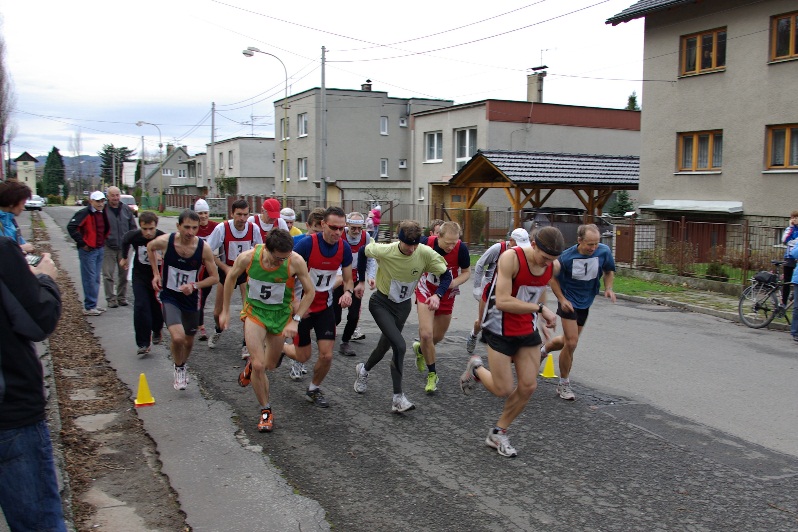 B - muži 40 - 49 letC - muži 50 - 59 letD - muži nad 60 letE - ženyJři - junioři r. n. 1993 a ml.Jky - juniorky r. n. 1993 a ml.Šatny a sprchy jsou zajištěnyCeny: věcné dle možnosti pořadateleVyhlášení výsledků:	12:30 hod v bufetu sportovní haly, kde bude zajištěné občerstvení pro předem přihlášené závodníky.